桃園市立永豐高中109學年度高三畢業旅行109年9月7日至109年9月10日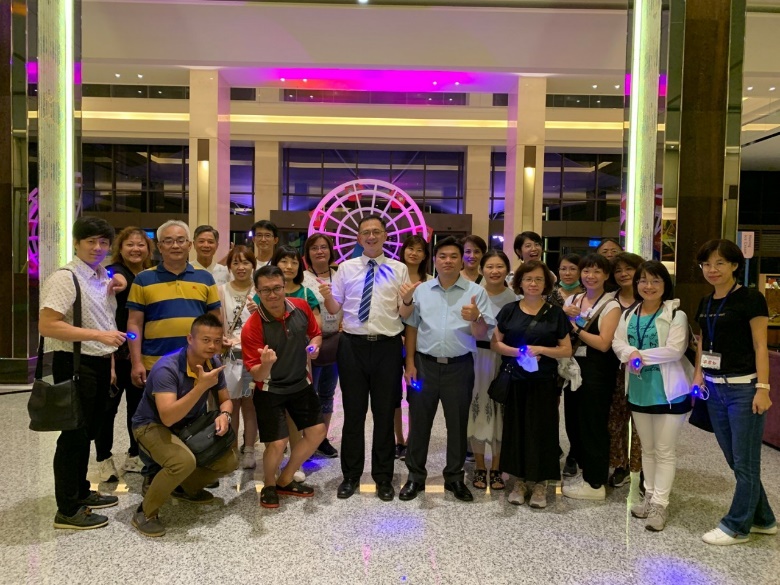 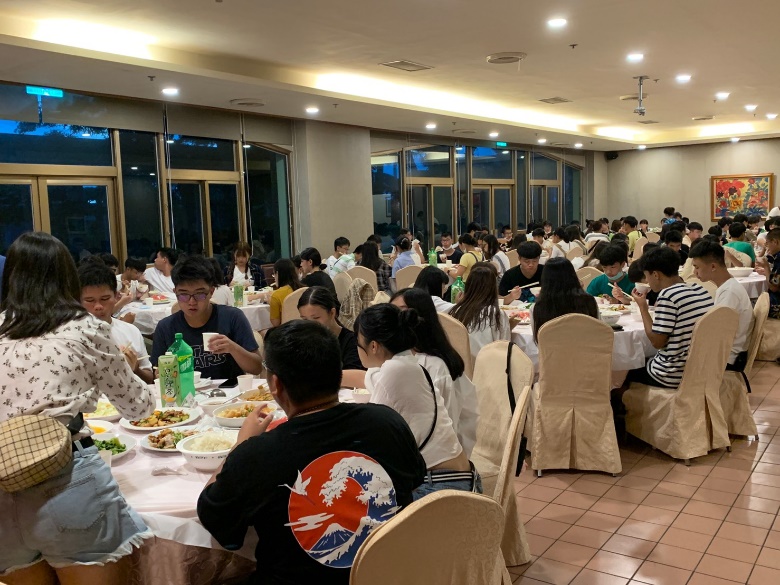 校長到現場參與活動飢腸轆轆的晚餐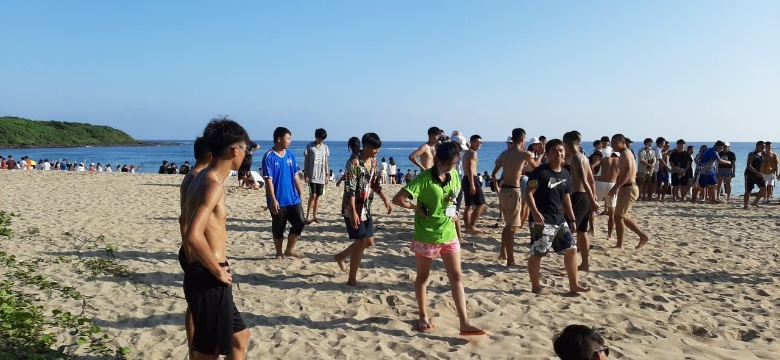 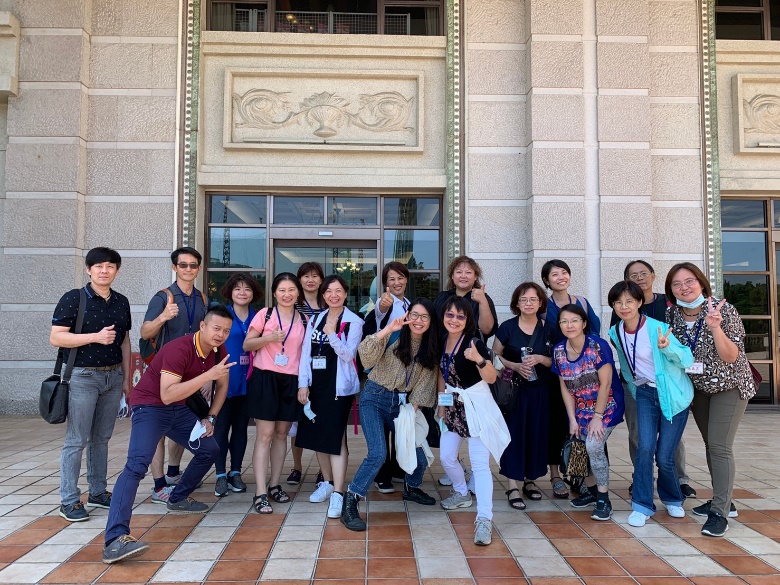 沙灘排球高三導師們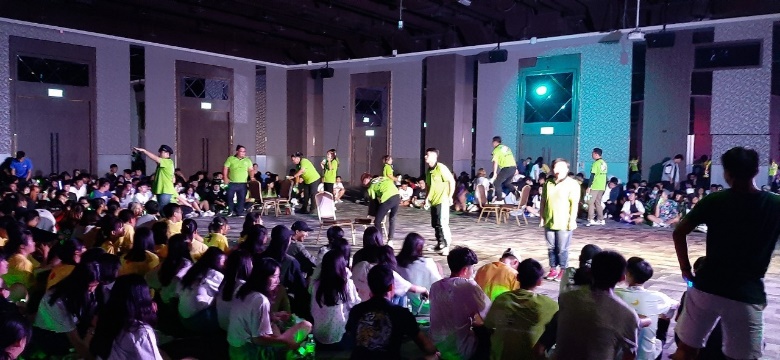 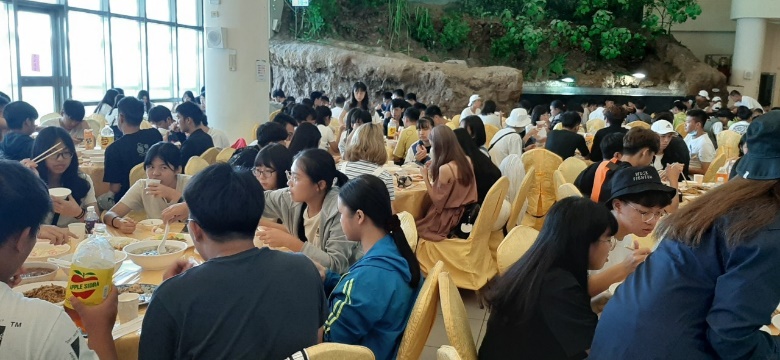 晚會時間海生館的午餐